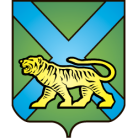 ТЕРРИТОРИАЛЬНАЯ ИЗБИРАТЕЛЬНАЯ КОМИССИЯ
ГОРОДА УССУРИЙСКАРЕШЕНИЕг. УссурийскО назначении членов участковой избирательной комиссии с правом решающего голосаизбирательного участка № 3815С.П. Валиахметову и С.В. СавельевуНа основании решения территориальной избирательной комиссии города Уссурийска от 11 августа № 107/21 «Об освобождении В. П. Касьян и Н.В. Яковенко от обязанностей члена участковой избирательной комиссии с правом решающего голоса избирательного участка № 3815»,  в соответствии с пунктом 11 статьи 29 Федерального закона «Об основных гарантиях избирательных прав и права на участие в референдуме граждан Российской Федерации», пунктом 10 статьи 32 Избирательного Кодекса Приморского края, решением Избирательной комиссии Приморского края от 15 мая 2013 года  860/138 «О кандидатурах, зачисленных в резерв  составов участковых комиссий Приморского края  избирательных участков с № 2801 по № 2869, с № 3801 по № 3831»,   территориальная избирательная комиссия города УссурийскаРЕШИЛА:Назначить членом участковой избирательной комиссии с правом решающего голоса избирательного участка № 3815:Валиахметову Оксану Петровну, 15.10.1978 года рождения, образование высшее, эксперта II категории отдела по работе с Воздвиженской территорией Управления по работе с территориями Администрации Уссурийского городского округа, кандидатура предложена собранием избирателей по месту работы: Управление по работе с территориями администрации Уссурийского городского округа;Савельеву Светлану Васильевну, 21.04.1961 года рождения, образование среднее специальное, временно не работающую, кандидатура предложена собранием избирателей по месту жительства: с. Воздвиженка,       г. Уссурийск.2. Направить настоящее решение в участковую избирательную комиссию избирательного участка № 3815 для сведения и ознакомления      С.П. Валиахметовой и С.В.Савельеву.3. Выдать членам участковой избирательной комиссии с правом решающего голоса избирательного участка № 3815 С.П. Валиахметовой и С.В. Савельевой удостоверения   установленного образца.4. Разместить настоящее решение на официальном сайте администрации Уссурийского городского округа в разделе «Территориальная избирательная комиссия города Уссурийска» в информационно-телекоммуникационной сети «Интернет».Председатель комиссии			                 	              О.М. МихайловаСекретарь комиссии						                  С.В. Хамайко11  августа  2016 года                            № 108/21